아산서원생 여자 삼총사 이유진, 채유미, 홍승하 학생은 오는 18일 오후 4시(英 현지시간, 한국시간 19일 새벽 1시), 영국 BBC 라디오 채널 4의 정치철학 토론 프로그램인 ‘The Global Philosopher’ (글로벌 철학자)에 한국인 최초로 출연, ‘능력주의는 함정인가?’ (Is meritocracy a mistake?)에 대해 토론한다. 마이클 샌델 교수가 주도하는 이 프로그램은 미 하버드대 경영대에 마련된 첨단 디지털 스튜디오에서 진행되며30여개 국가 60명의 참가자가 동시간대에 비디오에 접속, 생활속 철학과윤리적 문제에 대해 실시간으로 토론한다. BBC는 첨단기술을 활용한 디지털 스튜디오(HBX 라이브)의 60개 스크린을 통해 실시간 글로벌 토론을 가능하게 했다고 소개한다. 또한 수 백 여명 이상이 BBC 웹을 통한 생방송에 접속해 질문하거나, 투표에 참여할 수 있다.샌델 교수는 이 프로그램을 “진정한 의미의 글로벌 토론 광장을 마련한 매우 흥미로운 기회이다. HBX 라이브 플랫폼은 비디오로 연결하여 국가와 문화적 경계를 넘은 토론을 가능하게 한다. 시민으로서 직면하는 가장 어려운 윤리적 문제에 대해 함께 생각하고, 서로에게 배울 수 있는 기회다.”라고 소개했다.지난 3월 시작돼 분기별로 방송되는 이 프로그램은 1회에선 ‘국경이 존재해야 하나?’, 2회에서 ‘부자국가가 기후변화에 대한 비용을 더 지불해야 하나?’를 주제로 미국, 유럽, 아프리카, 아시아, 중동 국가에서 참가했다. 토론자는 회차 별 주제에 따라 나이, 문화, 민족, 종교를 넘어 다양한 사회 경제적 배경을 가진 사람을 세계 각국에서 선발하며, 현재까지 87개국에서 450명이 참가했다.한국 대표로 참가하는 3명은 5대1 이상의 경쟁을 통해 선발된 아산서원 인재양성 프로그램의 장학생이다. 아산서원은 센델 교수의 추천으로 참여하게 됐으며, 수 차례의 내부토론을 통해 6명의 1차 후보를 선정한 후, 3:3 토론 및 개별 심사를 통해 최종 3명을 선발했다.  아산서원 추천 이유에 대해 샌델 교수는 “아산정책연구원과 자주 협력을 하면서, 연구진과 서원생에 깊은 감동을 받았다. 연구원은 미래 리더 양성을 위해 인문학적 토론 능력을 갖출 수 있는 교육을 하고 있다. 아산서원이 이 프로그램에 적합한 탁월한 토론자를 추천하리라 확신한다”고 말했다. 최종 참가자로 선발된 이유진은 “프로그램에서 다루게 될 주제는 아산서원에서 토론했던 주제들과 많은 부분에서 유사한 것 같다. 토론을 거듭하더라도 하나의 명쾌한 해답을 찾을 수 없을지 모르지만, 우리 사회가 나아가야 할 방향에 대해 문제의식을 가지고 목소리를 내는 과정 자체가 의미 있는 일이다.”라고 참가 소감을 밝혔다.토론 전략을 묻는 취재진에 채유미 원생은 “우리 셋은 각자 색이 다 달라서 토론 할 때도 역할이 달라요. 유진이는 웃는 얼굴로 계속 따져들고, 상대방의 논리를 지적해요. 우리 셋은 각자 색이 다 달라서 토론 할 때도 역할이 달라요. 유진이는 웃는 얼굴로 계속 따져들고, 상대방의 논리를 지적해요. 승하는 꼭 수도꼭지 같아요. 한번 시작하면 멈추지 않고 반대하고. 상대의 말 자체를 반박하기 보다 그 안의 논리나 가정을 찾아내서 반박하길 잘해요. 반면에 저는 참 조용한 편이예요. 생각하고 판단하는데 시간이 좀 걸리지만 한 방을 날리는 역할을 하고 있습니다.” ※ 비고: 마이클 샌델 교수와 아산서원 원생과의 만남- 2013년 6월 제3기와의 만남(아산정책연구원)- 2014년 5월 일본 ‘NHK 마이클 샌델의 백열교실’에 한국 대표로 아산서원 졸업원생 참가- 2014년 12월 제6기와의 만남(아산정책연구원)*[참고 자료1] 최종 선발 원생 정보(사진 별첨)*[참고 자료2] 아산서원 소개*[참고 자료3] BBC <The Global Philosopher> 프로그램 자료사진 1, 2*[참고 자료4] 출연 학생들 사진[참고자료 1]BBC <The Global Philosopher> 최종 선발 원생 [참고자료 2]아산서원 소개아산서원(원장 함재봉, www.asanacademy.org)은 조선의 ‘서원’과 현대적인 대학교육 시스템을 접목한 독창적인 교육 프로그램으로 인문 소양을 갖춘 인재, 공동체를 아끼는 인재, 국제 감각을 갖춘 인재 양성을 위해 설립되었다. 아산정책연구원과 아산나눔재단이 공동 설립한 교육 프로그램으로 총 1년 과정의 인문교육과 해외 인턴십 (워싱턴 25명, 베이징 5명) 으로 구성되어 있다. 선발된 30명의 원생에게 국내 교육 비용과 해외 인턴십 (항공료·해외 체재비) 등 일체의 비용을 지원하는 국내 최대 장학 교육 프로그램이다.원생들은 국내 인문교육 기간 동안 동서양의 고전을 바탕으로 하는 인문교육을 통해 올바른 삶에 대한 통찰력을 키우고, 원생 전원 ‘아산학사’에서 공동체 생활을 하면서 다양한 문제를 대화와 토론을 통해 해결해 나가는 자세를 배운다. 아산서원은 조선시대 인재양성 기관인 ‘서원’ 교육과 현대적인 대학교육 시스템을 접목한 독창적인 교육 프로그램으로 전인교육을 지향한다.국내 인문교육 기간 동안에는 역사, 철학, 문학, 사회와 문화 분야로 나뉜 인문과목과 외국어, 명사특강, 사물놀이와 봉산탈춤, 조정, 컬링과 같은 팀스포츠, 봉사활동 및 예절교육으로 구성된 교양과목 수업을 진행한다. 철학 수업에서는 『천자문』과 『논어』, 『맹자』 그리고 미셸 푸코의 『감시와 처벌』 등의 원문을 강독함으로써 토론 및 사고하는 능력을 키운다.인문교육 과정을 마친 후에는, 워싱턴 DC 혹은 베이징 소재 싱크탱크와 비영리 기관에 인턴으로 배치되어 실무 경험을 쌓고, 글로벌 네트워크도 형성하게 된다. 해외 인턴십 기간 중에는 각 싱크탱크 및 비영리 기관의 현지 인턴과 동일하게 근무하며, 아산서원에서 제공하는 명사특강 및 문화기행에도 참여한다. 국내 인문교육 기간과 해외 인턴십 기간 총 1년 동안 원생들은 전원 기숙사 생활을 한다. 아산서원은 수업과 생활을 모두 함께하는 공동체 생활을 제공하여, 원생이 서로를 배려하고 의견을 조율하는 법을 익힐 수 있는 기회를 제공한다. 아산서원(원장 함재봉)은 오는 18일(금) 오후 2시 서울 종로구에 소재한 아산정책연구원에서 ‘아산서원 제11기 설명회’를 개최한다. 제11기 모집은 2016년 12월 26일(월) 까지로 4년제 대학 또는 대학원 학생이 지원 대상이며, 자세한 내용은 아산서원 홈페이지 (www.asanacademy.org) 에서 확인할 수 있다. [참고 자료3] BBC <The Global Philosopher> 프로그램 자료사진 1, 2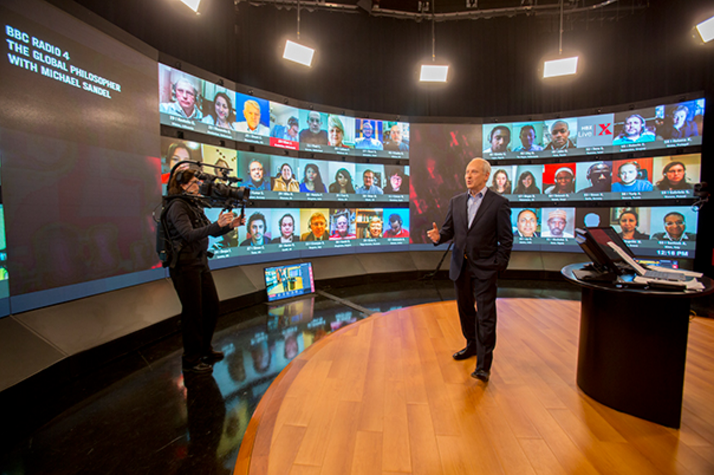 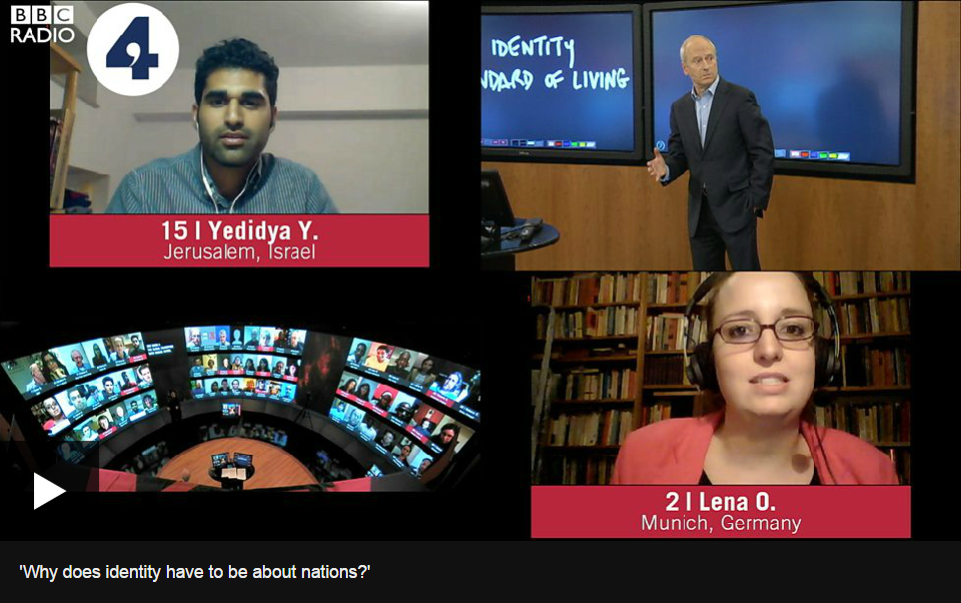 [참고 자료4] 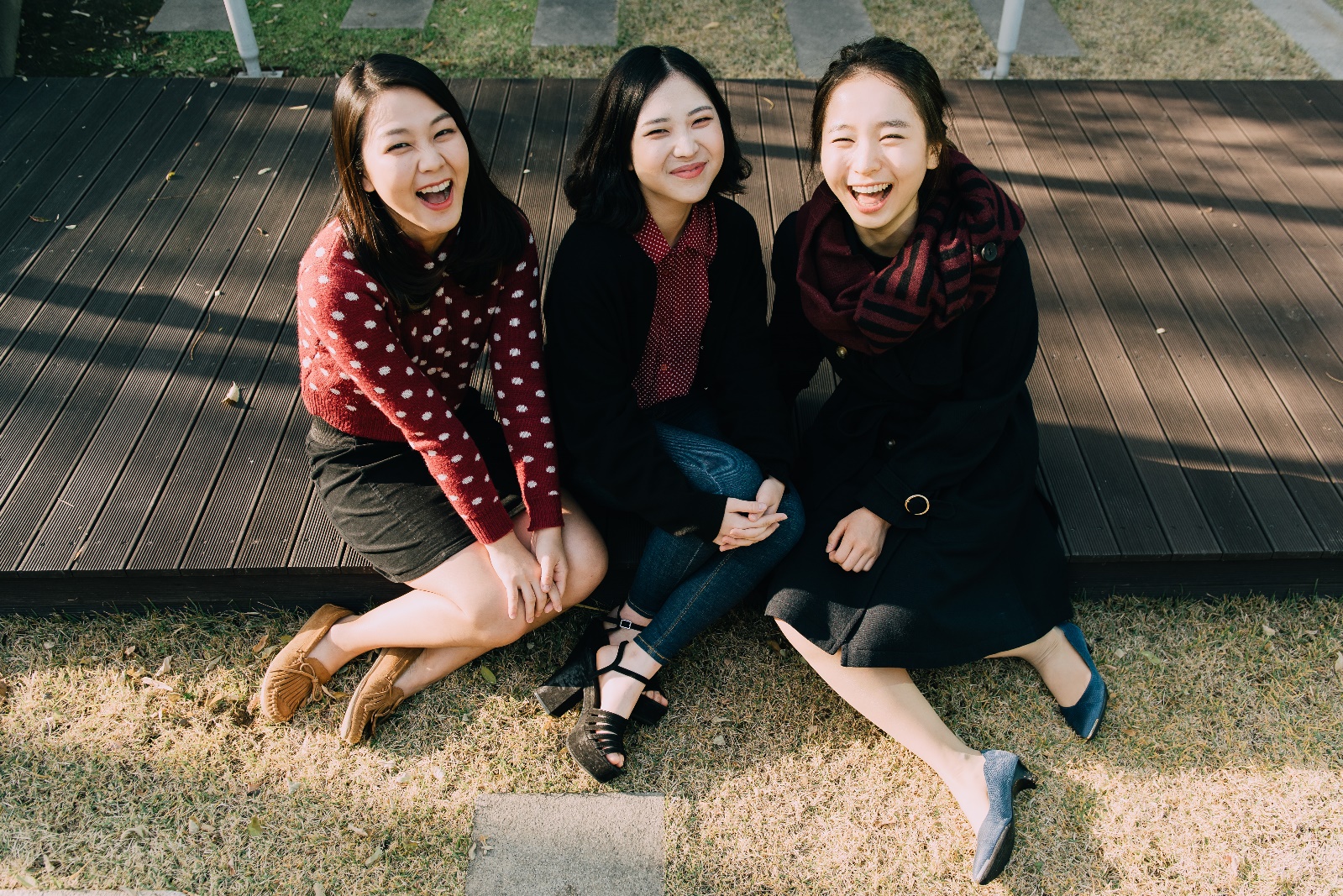 (사진: 왼쪽부터 채유미, 홍승하, 이유진)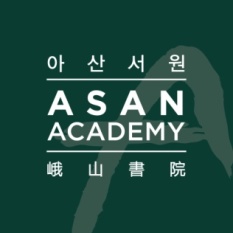 보도자료   Press Release보도자료   Press Release2016년 11월 15일총 2장전화: 02-3701-7387이메일: communications@asaninst.org아산서원(원장 함재봉, www.asanacademy.org)은 조선의 ‘서원’과 현대적인 대학교육 시스템을 접목한 독창적인 교육 프로그램으로 인문 소양을 갖춘 인재, 공동체를 아끼는 인재, 국제 감각을 갖춘 인재 양성을 위해 설립되었다. 원생들은 동서양의 고전을 바탕으로 하는 인문교육을 통해 올바른 삶에 대한 통찰을 익히고, ‘아산학사’에서 공동체 생활을 하면서 다양한 문제를 대화와 토론을 통해 해결해 나가는 자세를 배운다. 인문교육 과정을 마친 후에는, 워싱턴 DC 혹은 베이징 소재 싱크탱크와 비영리 기관에 인턴으로 배치되어 실무 경험을 쌓고, 글로벌 네트워크도 형성하게 된다. 아산서원은 총 1년 과정이다. 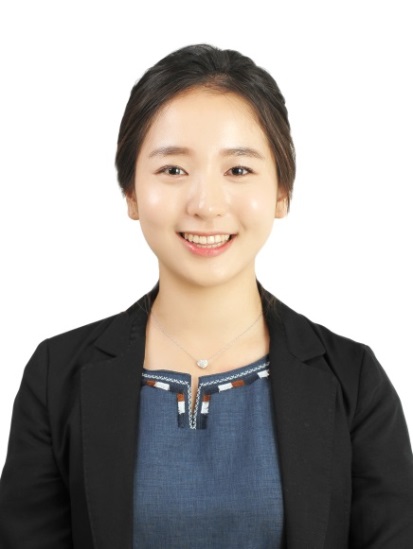 이름(나이)이유진(23/1994년)장래희망법조인학력사항연세대학교 경영학과 4학년 경력사항프랑스 ISC Paris Business School 교환학생 테크앤로 법률사무소 인턴 봉사활동연세대학교 희망원정대 지식멘토링 캠프 참가중앙일보 공부의신 프로젝트 9기 활동 수상내역2013년, 2015년 2학기 연세대학교 학업 우수상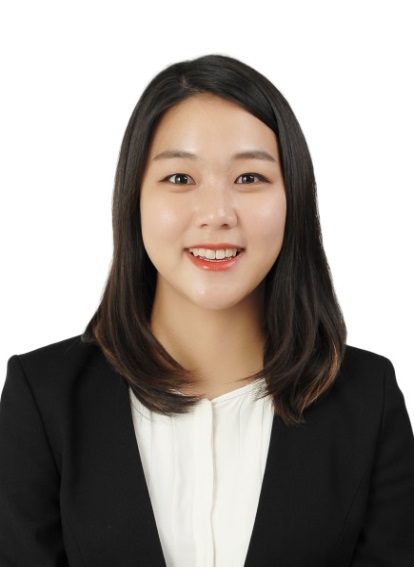 이름(나이)채유미(24/1993년)장래희망기자학력사항숙명여자대학교 글로벌협력학과 4학년경력사항미국 Florida State University 교환학생주한미국대사관 공보과 인턴Disney International Programs 인턴봉사활동2013년 숙명여자대학교 칼리보 지역개발 봉사 수상내역제6회 숙명영어토론대회 대상  2013년, 2014년 1학기 숙명여자대학교 우등생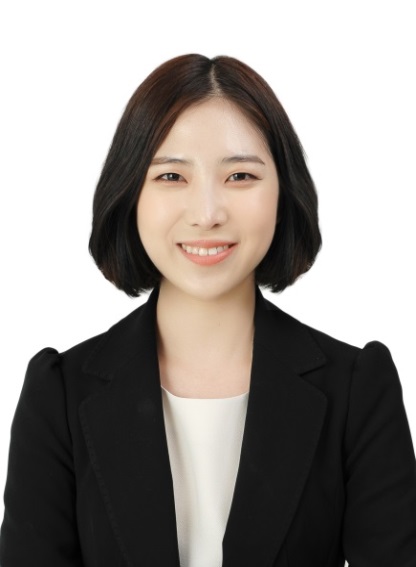 이름(나이)홍승하(22/1995년)장래희망국제법 전문가학력사항연세대학교 언더우드국제학부 3학년경력사항CNN Korea 인턴 / 제9회 핑야오 국제사진축제 작품 소개 번역봉사활동안중근의사기념관 안내 및 통역 / 국립어린이청소년도서관 영어 동화구연 진행 / 서울지방보훈청 전기문 '나라사랑 전기문 쓰기출판 봉사수상내역2016년 1학기 연세대학교 학업 우수상